ANEXO IIPROGRAMA INSTITUCIONAL DE BOLSA DE INICIAÇÃO À DOCÊNCIA PROGRAMA INSTITUCIONAL DE BOLSA DE INICIAÇÃO À DOCENCIA EDITAL Nº 15/2020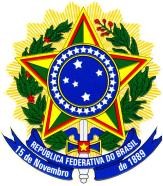 DECLARAÇÃO DIRETOR/A DA ESCOLA(deve ser apresentada com o timbre da escola)Declaro estar ciente e concordar com a inscrição do docente ___________________________________ 	, com RG___________________, CPF:  	, como candidato a vaga de professor Supervisor do PIBID/UFERSA no EDITAL Nº ____________ PIBID/PROGRAD/UFERSA. Declaro ainda que o mesmo atua na Escola _______________________________________________ e  encontra-se  em  efetivo  exercício  de  magistério nesta unidade com carga horária semanal de	 horas na componente curricular  _________________________________________atuando nos seguintes turnos: ________________________________________________________Local: 	Data: 	/ 	/2020.Nome completo sem abreviaturas, assinatura e carimbo do dirigente máximo da Escola.